Κλειστή για 2 ημέρες η μεγάλη δεξαμενή των ιαματικών πηγών Καλλιδρόμου (Ψωρονερίων)Ο Δήμος Λαμιέων ενημερώνει τους λουόμενους των ιαματικών πηγών Καλλιδρόμου (Ψωρονερίων) ότι το κατά το προσεχές διήμερο 19 και 20 Μαΐου 2015 θα πραγματοποιηθούν εργασίες καθαρισμού και αποκατάστασης του υλικού του πυθμένα της μεγάλης δεξαμενής προκειμένου να εξασφαλισθεί η απαραίτητη υγιεινή και να αναβαθμιστεί αισθητικά η εικόνα της.Κατόπιν αυτού, η μεγάλη δεξαμενή των ιαματικών πηγών θα παραμείνει κλειστή κατά το διήμερο των εργασιών και θα επαναλειτουργήσει την Πέμπτη 21/5/2015 ή και νωρίτερα εφόσον ολοκληρωθούν οι εργασίες και ξαναγεμίσει η δεξαμενή με νερό.                                                                                                                              Από το Γραφείο Τύπου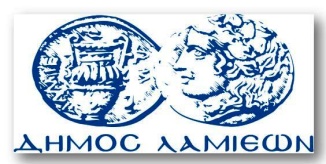         ΠΡΟΣ: ΜΜΕ                                                            ΔΗΜΟΣ ΛΑΜΙΕΩΝ                                                                     Γραφείου Τύπου                                                               & Επικοινωνίας                                                       Λαμία, 12/5/2015